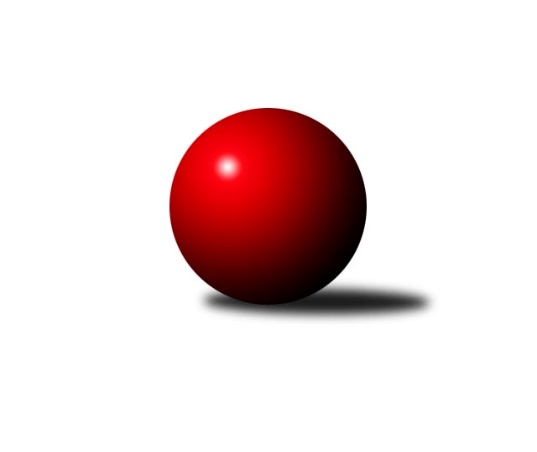 Č.11Ročník 2021/2022	20.11.2021Nejlepšího výkonu v tomto kole: 3300 dosáhlo družstvo: KK Vyškov BJihomoravská divize 2021/2022Výsledky 11. kolaSouhrnný přehled výsledků:KK Jiskra Čejkovice	- TJ Bojkovice Krons	1:7	2616:2712	8.0:16.0	19.11.KK Blansko B	- SK Baník Ratíškovice B	3:5	3170:3296	11.0:13.0	19.11.SK Baník Ratíškovice A	- KK Réna Ivančice 	6.5:1.5	3202:3099	16.5:7.5	19.11.KK Vyškov C	- KK Vyškov B	3:5	3209:3300	9.0:15.0	20.11.TJ Jiskra Otrokovice	- KC Zlín B	5:3	3277:3220	15.0:9.0	20.11.SKK Dubňany B	- TJ Sokol Luhačovice	2:6	3023:3137	11.0:13.0	20.11.TJ Sokol Mistřín B	- KK Slovan Rosice B	4:4	3234:3199	14.0:10.0	20.11.Tabulka družstev:	1.	TJ Sokol Luhačovice	11	10	0	1	65.0 : 23.0 	161.5 : 102.5 	 3164	20	2.	KK Vyškov B	11	9	0	2	62.0 : 26.0 	167.5 : 96.5 	 3222	18	3.	KK Vyškov C	11	9	0	2	57.0 : 31.0 	141.5 : 122.5 	 2982	18	4.	TJ Bojkovice Krons	11	8	0	3	51.0 : 37.0 	141.0 : 123.0 	 3044	16	5.	KK Jiskra Čejkovice	11	7	1	3	53.0 : 35.0 	148.5 : 115.5 	 3045	15	6.	SK Baník Ratíškovice A	10	6	0	4	42.5 : 37.5 	123.5 : 116.5 	 3007	12	7.	KC Zlín B	11	5	0	6	49.0 : 39.0 	131.0 : 133.0 	 3032	10	8.	TJ Jiskra Otrokovice	10	4	0	6	34.0 : 46.0 	110.0 : 130.0 	 2936	8	9.	TJ Sokol Mistřín B	11	3	2	6	35.0 : 53.0 	129.0 : 135.0 	 3100	8	10.	SK Baník Ratíškovice B	11	4	0	7	34.0 : 54.0 	115.5 : 148.5 	 3062	8	11.	KK Slovan Rosice B	11	3	1	7	37.5 : 50.5 	126.0 : 138.0 	 3077	7	12.	KK Réna Ivančice	11	2	0	9	30.5 : 57.5 	111.0 : 153.0 	 3030	4	13.	KK Blansko B	11	2	0	9	29.5 : 58.5 	111.0 : 153.0 	 3016	4	14.	SKK Dubňany B	11	2	0	9	28.0 : 60.0 	107.0 : 157.0 	 3007	4*  * Družstvu SKK Dubňany B budou v konečné tabulce odečteny 2 body
Podrobné výsledky kola:	 KK Jiskra Čejkovice	2616	1:7	2712	TJ Bojkovice Krons	Jaroslav Bařina	140 	 49 	 142 	90	421 	 0:4 	 495 	 153	84 	 159	99	Jakub Pekárek	Zdeněk Škrobák	148 	 54 	 157 	52	411 	 0:4 	 457 	 150	79 	 158	70	Jan Lahuta	Vít Svoboda	159 	 81 	 152 	81	473 	 4:0 	 405 	 143	54 	 137	71	Jakub Lahuta	Radek Michna	156 	 44 	 160 	72	432 	 1:3 	 454 	 162	77 	 129	86	Adam Kalina	Martin Komosný	158 	 70 	 156 	68	452 	 2:2 	 454 	 146	90 	 139	79	Petr Bařinka	Tomáš Stávek	149 	 63 	 162 	53	427 	 1:3 	 447 	 151	81 	 154	61	Jiří Kafkarozhodčí: Zdeněk ŠkrobákNejlepší výkon utkání: 495 - Jakub Pekárek	 KK Blansko B	3170	3:5	3296	SK Baník Ratíškovice B	Karel Kolařík	119 	 135 	 131 	136	521 	 1:3 	 568 	 152	136 	 145	135	Radovan Kadlec	Josef Kotlán	134 	 129 	 150 	140	553 	 4:0 	 503 	 123	120 	 129	131	Jana Mačudová	Jiří Zapletal	117 	 140 	 147 	132	536 	 1:3 	 573 	 144	137 	 148	144	Tomáš Mráka	Jan Kotouč *1	107 	 124 	 119 	101	451 	 0:4 	 572 	 150	146 	 133	143	Josef Něnička	Ladislav Novotný	135 	 139 	 140 	151	565 	 3:1 	 550 	 156	121 	 135	138	Pavel Slavík	Miroslav Flek	136 	 122 	 144 	142	544 	 2:2 	 530 	 133	123 	 146	128	Michal Zdražilrozhodčí: Jan Šmerdastřídání: *1 od 61. hodu Vít JanáčekNejlepší výkon utkání: 573 - Tomáš Mráka	 SK Baník Ratíškovice A	3202	6.5:1.5	3099	KK Réna Ivančice 	Tomáš Koplík ml.	135 	 151 	 139 	149	574 	 4:0 	 520 	 127	148 	 129	116	Eduard Kremláček	Marie Kobylková	138 	 114 	 134 	126	512 	 2.5:1.5 	 503 	 128	122 	 134	119	Jan Kremláček	Eliška Fialová	122 	 135 	 114 	121	492 	 2:2 	 492 	 116	112 	 140	124	Tomáš Čech	Dominik Schüller	151 	 149 	 124 	141	565 	 3:1 	 536 	 135	146 	 141	114	Jaroslav Mošať	Jaroslav Šerák	150 	 131 	 123 	137	541 	 2:2 	 566 	 137	158 	 151	120	Tomáš Buršík	Viktor Výleta	122 	 122 	 132 	142	518 	 3:1 	 482 	 105	118 	 114	145	Pavel Harenčákrozhodčí: Václav KoplíkNejlepší výkon utkání: 574 - Tomáš Koplík ml.	 KK Vyškov C	3209	3:5	3300	KK Vyškov B	Vladimír Crhonek	121 	 134 	 122 	142	519 	 0:4 	 561 	 142	136 	 132	151	Tomáš Procházka	Petr Večerka	145 	 149 	 130 	143	567 	 2:2 	 563 	 142	125 	 143	153	Pavel Vymazal	Tomáš Jelínek	130 	 146 	 140 	141	557 	 2:2 	 542 	 133	130 	 149	130	Tomáš Vejmola	Petr Matuška	136 	 134 	 136 	145	551 	 3:1 	 532 	 126	154 	 127	125	Jan Večerka	Břetislav Láník	119 	 121 	 140 	132	512 	 1:3 	 575 	 114	160 	 142	159	Jiří Trávníček	Miloslav Krejčí	131 	 121 	 113 	138	503 	 1:3 	 527 	 136	135 	 128	128	Robert Mondříkrozhodčí: Břetislav LáníkNejlepší výkon utkání: 575 - Jiří Trávníček	 TJ Jiskra Otrokovice	3277	5:3	3220	KC Zlín B	Petr Jonášek	151 	 146 	 120 	166	583 	 3:1 	 540 	 132	118 	 159	131	Zdeněk Bachňák	Jiří Gach	143 	 130 	 142 	141	556 	 4:0 	 499 	 132	126 	 112	129	Martin Polepil	Eliška Novotná	143 	 124 	 127 	140	534 	 1:3 	 595 	 150	164 	 142	139	Petr Polepil	Michael Divílek st.	111 	 129 	 137 	122	499 	 2:2 	 528 	 141	127 	 150	110	Filip Vrzala	Tereza Divílková	147 	 141 	 128 	131	547 	 1:3 	 546 	 127	142 	 135	142	Petr Mňačko	Michael Divílek ml.	136 	 134 	 139 	149	558 	 4:0 	 512 	 135	124 	 125	128	Zdeněk Šeděnkarozhodčí: Michael Divílek ml.Nejlepší výkon utkání: 595 - Petr Polepil	 SKK Dubňany B	3023	2:6	3137	TJ Sokol Luhačovice	Ladislav Teplík	133 	 131 	 132 	120	516 	 4:0 	 478 	 121	125 	 114	118	Petr Kudláček	Zdeněk Kratochvíla	129 	 135 	 119 	127	510 	 0:4 	 595 	 143	160 	 151	141	Tomáš Molek	Jan Blahůšek	134 	 131 	 122 	112	499 	 1:3 	 544 	 116	152 	 150	126	Miroslav Hvozdenský	Zdeněk Jurkovič	104 	 113 	 125 	123	465 	 1:3 	 509 	 114	144 	 120	131	Jiří Konečný	Stanislav Herka	127 	 123 	 143 	114	507 	 3:1 	 480 	 116	112 	 113	139	Jaromír Čanda	Martin Mačák	133 	 132 	 129 	132	526 	 2:2 	 531 	 123	130 	 144	134	Karel Máčalíkrozhodčí: Alžběta HarcováNejlepší výkon utkání: 595 - Tomáš Molek	 TJ Sokol Mistřín B	3234	4:4	3199	KK Slovan Rosice B	Milan Peťovský	148 	 153 	 152 	130	583 	 3:1 	 536 	 132	134 	 127	143	Petr Streubel	Zdeněk Sedláček	145 	 141 	 110 	118	514 	 2:2 	 518 	 110	125 	 130	153	Jaroslav Smrž	Petr Málek	126 	 105 	 154 	115	500 	 2:2 	 521 	 144	149 	 115	113	Miroslav Ptáček	Petr Valášek	139 	 139 	 146 	149	573 	 4:0 	 528 	 137	130 	 134	127	Karel Plaga	Jakub Cizler	144 	 119 	 121 	136	520 	 2:2 	 530 	 131	133 	 137	129	Petr Špatný	Zbyněk Bábíček	126 	 142 	 148 	128	544 	 1:3 	 566 	 142	129 	 159	136	Michal Klvaňarozhodčí: Jakub CizlerNejlepší výkon utkání: 583 - Milan PeťovskýPořadí jednotlivců:	jméno hráče	družstvo	celkem	plné	dorážka	chyby	poměr kuž.	Maximum	1.	Jakub Pekárek 	TJ Bojkovice Krons	587.00	378.1	208.9	1.7	5/6	(616)	2.	Petr Streubel 	KK Slovan Rosice B	581.04	376.5	204.5	1.7	5/7	(620.4)	3.	Tomáš Procházka 	KK Vyškov B	577.59	377.8	199.8	2.1	5/6	(623)	4.	Tomáš Molek 	TJ Sokol Luhačovice	573.85	375.9	198.0	2.5	6/6	(614)	5.	Pavel Vymazal 	KK Vyškov B	571.88	376.4	195.5	3.0	6/6	(614)	6.	Vratislav Kunc 	TJ Sokol Luhačovice	568.88	380.3	188.6	5.0	5/6	(592.8)	7.	Michael Divílek  ml.	TJ Jiskra Otrokovice	567.33	369.8	197.6	3.1	6/6	(609.6)	8.	Tomáš Stávek 	KK Jiskra Čejkovice	565.67	377.2	188.5	3.4	6/6	(618)	9.	Petr Polepil 	KC Zlín B	562.11	369.9	192.3	3.9	7/7	(595)	10.	Miroslav Hvozdenský 	TJ Sokol Luhačovice	557.42	372.2	185.2	5.9	6/6	(598)	11.	Tomáš Buršík 	KK Réna Ivančice 	553.79	373.1	180.7	4.3	6/6	(579)	12.	Petr Valášek 	TJ Sokol Mistřín B	553.45	375.0	178.5	6.6	4/6	(574)	13.	Petr Bařinka 	TJ Bojkovice Krons	551.11	372.9	178.2	6.1	6/6	(585.6)	14.	Jan Lahuta 	TJ Bojkovice Krons	550.63	369.0	181.6	5.4	6/6	(580)	15.	Josef Něnička 	SK Baník Ratíškovice B	549.73	371.1	178.6	4.5	6/6	(582)	16.	Jiří Trávníček 	KK Vyškov B	548.92	364.5	184.4	3.6	6/6	(575)	17.	Michal Klvaňa 	KK Slovan Rosice B	547.29	366.7	180.6	5.4	6/7	(600)	18.	Tomáš Vejmola 	KK Vyškov B	544.45	367.3	177.2	4.4	5/6	(566)	19.	Radovan Kadlec 	SK Baník Ratíškovice B	544.38	363.8	180.6	6.4	6/6	(573)	20.	Viktor Výleta 	SK Baník Ratíškovice A	544.16	369.6	174.5	4.7	4/4	(608)	21.	Tomáš Koplík  ml.	SK Baník Ratíškovice A	541.93	373.1	168.8	5.8	4/4	(588)	22.	Zbyněk Bábíček 	TJ Sokol Mistřín B	541.93	366.2	175.8	3.9	6/6	(567)	23.	Jan Večerka 	KK Vyškov B	541.28	366.5	174.8	5.2	5/6	(576)	24.	Miroslav Flek 	KK Blansko B	541.11	365.3	175.8	6.7	6/6	(575)	25.	Jaroslav Mošať 	KK Réna Ivančice 	539.32	361.7	177.6	4.2	6/6	(568)	26.	Filip Vrzala 	KC Zlín B	539.09	365.0	174.1	6.1	7/7	(576)	27.	Karel Máčalík 	TJ Sokol Luhačovice	538.53	361.9	176.7	5.6	6/6	(577)	28.	Stanislav Herka 	SKK Dubňany B	538.39	367.8	170.6	10.0	4/6	(575)	29.	Ludvík Vaněk 	KK Jiskra Čejkovice	538.11	366.2	171.9	5.7	6/6	(577.2)	30.	Jakub Cizler 	TJ Sokol Mistřín B	537.86	371.8	166.0	5.9	5/6	(576)	31.	Radek Michna 	KK Jiskra Čejkovice	536.70	362.6	174.1	7.2	5/6	(566)	32.	Adam Kalina 	TJ Bojkovice Krons	536.40	366.6	169.8	7.2	4/6	(556)	33.	Dominik Schüller 	SK Baník Ratíškovice A	536.39	358.4	178.0	6.6	4/4	(590)	34.	Robert Mondřík 	KK Vyškov B	536.30	365.1	171.2	6.8	6/6	(572)	35.	Zdeněk Bachňák 	KC Zlín B	535.94	363.6	172.3	7.8	7/7	(561)	36.	Miloslav Krejčí 	KK Vyškov C	533.86	366.3	167.6	7.0	6/6	(571)	37.	Libor Slezák 	TJ Sokol Luhačovice	533.61	365.5	168.2	5.7	4/6	(548)	38.	Jiří Konečný 	TJ Sokol Luhačovice	532.92	364.9	168.1	6.0	6/6	(570)	39.	Tereza Divílková 	TJ Jiskra Otrokovice	532.43	355.2	177.2	5.0	6/6	(589)	40.	Pavel Zaremba 	KK Vyškov C	532.40	362.5	169.9	5.3	6/6	(561)	41.	Vít Svoboda 	KK Jiskra Čejkovice	532.11	358.6	173.5	4.3	6/6	(599)	42.	Zdeněk Kratochvíla 	SKK Dubňany B	532.01	360.9	171.1	6.1	6/6	(545)	43.	Radek Horák 	TJ Sokol Mistřín B	532.01	365.5	166.5	6.0	6/6	(576)	44.	Martin Mačák 	SKK Dubňany B	531.44	363.4	168.1	6.4	4/6	(556)	45.	Petr Jonášek 	TJ Jiskra Otrokovice	530.98	364.6	166.4	9.1	5/6	(584)	46.	Břetislav Láník 	KK Vyškov C	530.71	368.5	162.2	5.0	5/6	(554)	47.	Zdeněk Škrobák 	KK Jiskra Čejkovice	530.36	359.8	170.5	5.0	5/6	(565.2)	48.	Kamil Bednář 	KK Vyškov B	530.15	362.7	167.5	5.8	4/6	(555)	49.	Petr Málek 	TJ Sokol Mistřín B	529.14	364.1	165.1	11.2	5/6	(566)	50.	Jiří Zapletal 	KK Blansko B	528.59	352.5	176.1	6.3	5/6	(543.6)	51.	Ladislav Novotný 	KK Blansko B	528.57	355.4	173.2	4.5	6/6	(569)	52.	Jiří Kafka 	TJ Bojkovice Krons	525.75	368.7	157.1	13.1	4/6	(556)	53.	Petr Večerka 	KK Vyškov C	524.64	352.6	172.1	7.1	6/6	(567)	54.	Miroslav Ptáček 	KK Slovan Rosice B	523.86	365.4	158.5	6.3	7/7	(567)	55.	Jaroslav Šerák 	SK Baník Ratíškovice A	523.78	362.8	161.0	8.2	4/4	(606)	56.	Vladimír Crhonek 	KK Vyškov C	521.13	359.6	161.5	8.2	4/6	(546)	57.	Pavel Slavík 	SK Baník Ratíškovice B	520.84	356.2	164.7	7.1	6/6	(550)	58.	Josef Kotlán 	KK Blansko B	520.10	360.3	159.8	6.3	6/6	(553)	59.	Zdeněk Šeděnka 	KC Zlín B	519.90	356.1	163.8	7.1	7/7	(595)	60.	Jan Blahůšek 	SKK Dubňany B	519.39	351.2	168.2	8.9	6/6	(575)	61.	Martin Komosný 	KK Jiskra Čejkovice	519.38	353.7	165.7	4.0	6/6	(562)	62.	Luděk Vacenovský 	SK Baník Ratíškovice B	517.16	364.5	152.7	10.7	5/6	(547)	63.	Milan Peťovský 	TJ Sokol Mistřín B	516.49	358.0	158.5	7.7	4/6	(583)	64.	Martin Polepil 	KC Zlín B	516.17	364.7	151.5	8.6	6/7	(548)	65.	Jaroslav Smrž 	KK Slovan Rosice B	516.14	353.9	162.3	7.6	7/7	(549)	66.	Michal Zdražil 	SK Baník Ratíškovice B	515.88	358.7	157.2	8.8	5/6	(539)	67.	Karel Plaga 	KK Slovan Rosice B	515.79	353.8	162.0	6.0	6/7	(553)	68.	Ladislav Teplík 	SKK Dubňany B	514.67	358.5	156.1	9.1	6/6	(558)	69.	Eduard Kremláček 	KK Réna Ivančice 	513.90	352.5	161.4	7.6	5/6	(540)	70.	Tomáš Čech 	KK Réna Ivančice 	513.15	359.4	153.8	6.0	4/6	(536.4)	71.	Eliška Novotná 	TJ Jiskra Otrokovice	510.85	357.9	153.0	9.8	4/6	(536)	72.	Jakub Lahuta 	TJ Bojkovice Krons	507.92	358.4	149.5	6.6	5/6	(558)	73.	Zdeněk Jurkovič 	SKK Dubňany B	507.53	348.3	159.2	8.4	6/6	(547.2)	74.	Vít Janáček 	KK Blansko B	506.83	351.1	155.8	9.6	4/6	(559)	75.	Miroslav Polášek 	KC Zlín B	506.45	346.9	159.6	7.5	5/7	(561)	76.	Eliška Fialová 	SK Baník Ratíškovice A	505.80	354.1	151.7	8.5	4/4	(524)	77.	Jiří Gach 	TJ Jiskra Otrokovice	504.23	346.5	157.7	4.8	4/6	(556)	78.	Miroslav Nemrava 	KK Réna Ivančice 	503.55	364.7	138.9	12.5	4/6	(537)	79.	Ladislav Musil 	KK Blansko B	503.21	344.4	158.8	9.7	5/6	(563)	80.	Luděk Kolář 	KK Réna Ivančice 	503.17	350.3	152.9	11.2	6/6	(529)	81.	Pavel Harenčák 	KK Réna Ivančice 	496.64	341.5	155.1	7.5	5/6	(524)	82.	Petr Kudláček 	TJ Sokol Luhačovice	492.00	342.3	149.8	8.4	4/6	(547)	83.	Michael Divílek  st.	TJ Jiskra Otrokovice	490.20	339.8	150.4	15.3	5/6	(540)	84.	Petr Špatný 	KK Slovan Rosice B	485.32	345.2	140.1	12.3	5/7	(530)	85.	Radek Kříž 	SK Baník Ratíškovice B	481.85	337.1	144.8	4.4	5/6	(552)	86.	Martin Koutný 	SKK Dubňany B	466.75	337.9	128.9	13.7	4/6	(510)		Samuel Kliment 	KC Zlín B	568.00	370.0	198.0	6.5	1/7	(574)		Jakub Süsz 	TJ Jiskra Otrokovice	563.05	384.2	178.9	4.4	2/6	(604)		Petr Mňačko 	KC Zlín B	556.50	376.0	180.5	5.5	2/7	(570)		Michaela Varmužová 	TJ Sokol Mistřín B	552.25	373.0	179.3	3.3	2/6	(582)		Tomáš Mráka 	SK Baník Ratíškovice B	550.89	360.7	190.2	4.4	3/6	(573)		Kamil Ondroušek 	KK Slovan Rosice B	544.20	383.0	161.2	9.6	2/7	(560.4)		Milan Ryšánek 	KK Vyškov C	544.00	344.0	200.0	10.0	1/6	(544)		Jaroslav Bařina 	KK Jiskra Čejkovice	537.60	360.0	177.6	6.5	2/6	(571.2)		Magda Winterová 	KK Slovan Rosice B	535.10	355.4	179.8	7.3	2/7	(539)		Lumír Navrátil 	TJ Bojkovice Krons	531.07	365.1	166.0	7.5	3/6	(551)		Zbyněk Cizler 	TJ Sokol Mistřín B	527.67	364.3	163.3	8.0	3/6	(553)		Petr Matuška 	KK Vyškov C	526.00	351.5	174.5	5.9	3/6	(551)		Pavel Kubálek 	KC Zlín B	524.25	354.0	170.3	4.4	2/7	(583)		Lenka Menšíková 	TJ Bojkovice Krons	522.00	350.4	171.6	3.6	1/6	(522)		Karel Kolařík 	KK Blansko B	521.50	360.5	161.0	8.5	1/6	(533)		Tomáš Jelínek 	KK Vyškov C	520.73	356.1	164.6	8.9	3/6	(557)		Václav Podéšť 	SK Baník Ratíškovice A	520.50	362.0	158.5	11.5	2/4	(526)		Martin Hradský 	TJ Bojkovice Krons	520.40	353.1	167.3	8.2	2/6	(536.4)		Michal Veselý 	SKK Dubňany B	520.00	351.3	168.8	9.0	2/6	(546)		Zdeněk Helešic 	SK Baník Ratíškovice B	516.25	342.8	173.5	6.3	1/6	(538)		Tomáš Řihánek 	KK Réna Ivančice 	514.20	363.0	151.2	6.0	1/6	(516)		David Hanke 	TJ Bojkovice Krons	513.00	378.0	135.0	9.0	1/6	(513)		Marie Kobylková 	SK Baník Ratíškovice A	510.75	356.8	154.0	11.8	2/4	(513)		Jana Kurialová 	KK Vyškov C	509.00	346.4	162.6	4.4	2/6	(520)		Zdeněk Sedláček 	TJ Sokol Mistřín B	506.50	344.5	162.0	9.5	2/6	(514)		Ľubomír Kalakaj 	KK Slovan Rosice B	503.17	350.2	153.0	9.6	4/7	(559)		Jakub Sabák 	TJ Jiskra Otrokovice	503.00	349.0	154.0	14.3	3/6	(523)		Jana Mačudová 	SK Baník Ratíškovice B	499.50	351.0	148.5	12.0	2/6	(503)		Václav Luža 	TJ Sokol Mistřín B	491.00	345.0	146.0	7.0	1/6	(491)		Josef Michálek 	KK Vyškov C	490.00	341.0	149.0	10.0	1/6	(490)		Jan Kotouč 	KK Blansko B	485.50	351.5	134.0	13.0	2/6	(488)		Adam Šoltés 	KK Slovan Rosice B	485.00	331.0	154.0	13.0	1/7	(485)		Milan Žáček 	TJ Sokol Luhačovice	482.00	337.0	145.0	11.0	1/6	(482)		Jan Kremláček 	KK Réna Ivančice 	480.40	338.2	142.2	10.3	2/6	(503)		Jaromír Čanda 	TJ Sokol Luhačovice	480.00	338.0	142.0	12.0	1/6	(480)		Naděžda Musilová 	KK Blansko B	476.00	321.0	155.0	8.0	1/6	(476)		Tereza Vidlářová 	KK Vyškov C	475.00	324.0	151.0	9.0	1/6	(475)		Michal Kratochvíla 	SKK Dubňany B	475.00	342.0	133.0	17.0	1/6	(475)		Karel Šustek 	KK Réna Ivančice 	468.40	330.4	138.0	12.4	1/6	(478.8)		Teofil Hasák 	TJ Jiskra Otrokovice	454.87	331.2	123.6	14.8	3/6	(519)		Jarmila Bábíčková 	SK Baník Ratíškovice A	451.00	331.0	120.0	11.0	1/4	(451)		Tomáš Koplík  st.	SK Baník Ratíškovice A	439.20	314.4	124.8	16.8	1/4	(439.2)Sportovně technické informace:Starty náhradníků:registrační číslo	jméno a příjmení 	datum startu 	družstvo	číslo startu8046	Jana Mačudová	19.11.2021	SK Baník Ratíškovice B	2x8422	Marie Kobylková	19.11.2021	SK Baník Ratíškovice A	3x18088	Zdeněk Sedláček	20.11.2021	TJ Sokol Mistřín B	3x23462	Vladimír Crhonek	20.11.2021	KK Vyškov C	5x19246	Petr Mňačko	20.11.2021	KC Zlín B	3x
Hráči dopsaní na soupisku:registrační číslo	jméno a příjmení 	datum startu 	družstvo	Program dalšího kola:12. kolo26.11.2021	pá	17:30	TJ Bojkovice Krons - SK Baník Ratíškovice A	26.11.2021	pá	18:00	KK Blansko B - KK Réna Ivančice 	26.11.2021	pá	18:00	KK Slovan Rosice B - KK Jiskra Čejkovice	26.11.2021	pá	18:00	TJ Sokol Luhačovice - KK Vyškov C	26.11.2021	pá	18:00	KC Zlín B - SKK Dubňany B	26.11.2021	pá	18:00	SK Baník Ratíškovice B - TJ Jiskra Otrokovice	27.11.2021	so	16:30	KK Vyškov B - TJ Sokol Mistřín B	Nejlepší šestka kola - absolutněNejlepší šestka kola - absolutněNejlepší šestka kola - absolutněNejlepší šestka kola - absolutněNejlepší šestka kola - dle průměru kuželenNejlepší šestka kola - dle průměru kuželenNejlepší šestka kola - dle průměru kuželenNejlepší šestka kola - dle průměru kuželenNejlepší šestka kola - dle průměru kuželenPočetJménoNázev týmuVýkonPočetJménoNázev týmuPrůměr (%)Výkon5xTomáš MolekLuhačovice5954xTomáš MolekLuhačovice114.035954xPetr PolepilZlín B5954xJakub PekárekBojkovice112.314956xJakub PekárekBojkovice594*3xPetr PolepilZlín B110.455952xPetr JonášekOtrokovice5832xJiří TrávníčekVyškov B109.385751xMilan PeťovskýMistřín B5833xTomáš Koplík ml.Ratíškovice A109.315741xJiří TrávníčekVyškov B5752xPetr JonášekOtrokovice108.22583